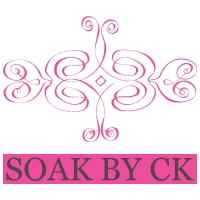 BRIDAL AGREEMENTBride’s Name:__________________________ Event Date:____________________Event Address:_____________________________________________ Phone:_____________________Time of Arrival:_______________ Time Services must be completed:_________________Bride:_____________________________ Makeup $________ Lashes $________ Total $____________Client:_____________________________ Makeup $________ Lashes $________ Total $____________Client:_____________________________ Makeup $________ Lashes $________ Total $____________Client:_____________________________ Makeup $________ Lashes $________ Total $____________Client:_____________________________ Makeup $________ Lashes $________ Total $____________Client:_____________________________ Makeup $________ Lashes $________ Total $____________Client:_____________________________ Makeup $________ Lashes $________ Total $____________Client:_____________________________ Makeup $________ Lashes $________ Total $____________Client:_____________________________ Makeup $________ Lashes $________ Total $____________Client:_____________________________ Makeup $________ Lashes $________ Total $____________Client:_____________________________ Makeup $________ Lashes $________ Total $____________                                                                                                                                          Travel Fee $____________                                                                                                                                    Total Amount $____________                                                                                                                                        Deposit Fee $____________                                A $150.00 non-refundable deposit by cash or credit card will be required to reserve services for the event date. Balance is due on the day of the service.                                                                                                                          Remaining Balance $____________Yes, I (Client’s Signature) ________________________agree to the terms of the contract on this date (Today’s date) ____________________Thank you for choosing SOAK BY CK! I look forward to helping make your special day a little more beautiful. Life is short, stay polished! ChrisSOAK BY CKChristina KitchenLicensed Aesthetician & Freelance Makeup Artist616.295.6027soakbyck@gmail.com